Конспект урока геометрии в 9 классе по теме: «Длина окружности и площадь круга»Цель урока: закрепить знания по теме: Длина окружности и площадь круга.Ход урокаОрганизационный моментСегодня мы проводим с вами завершающий урок по теме «Длина окружности и площадь круга». Эпиграфом к сегодняшнему уроку будут слова древнегреческого математика Фалеса: (слайд 2)             - Что есть больше всего на свете? – Пространство.             - Что быстрее всего? – Ум.             - Что мудрее всего? – Время.             - Что приятнее всего? – Достичь желаемого.Хочется, чтобы каждый из вас на сегодняшнем уроке достиг желаемого результата. Получить хорошие оценки и прочные знания.Мы завершили изучать большую главу. Как вы думаете, какова цель урока? (слайд 3)Устная работа«Собери правильно формулы»  (слайд 4 ) С последующей самопроверкой В тетрадях запишите число, классная работа. И тему урока: «Длина окружности и площадь круга»Самостоятельная работа. Ученикам предлагается заполнить таблицу. Одновременно с этим заданием четверо учеников получают карточки. (слабые ученики)Карточка № 1 Найдите длину обруча, если радиус обруча равен 0,7 м.(4,396)Найдите площадь арены цирка, если диаметр равен 16м.(200,96)Карточка №2Найдите длину круглой беговой дорожки, если диаметр круга 200м.(628)Найдите площадь циферблата Кремлевских курантов, если радиус циферблата 3,6 м.(40,6944)4. Работа по готовым чертежам (слайд 5-6)А                                                    ВАС                                                     Д    Дано :АВСД - прямоугольник	АВ=16 смАС=6 смНайти: Sз.ч - ?(самостоятельно с подробным решением один человек с места)                     А                             В                  Д                               С                                       Дано:Квадрат АВСДОкружностиR1=R2=R3=R4=2 смНайти: Sз.ч -?5. Физкультминутка Голова  У квадрата все стороны равны?(+)У параллелограмма все углы равны? (-)Около окружности можно описать шестиугольник?(+)У прямоугольника хотя бы один угол острый(-)Руки, ноги Сторона правильного шестиугольника равна радиусу вписанной окружности(-)Площадь правильного многоугольника можно вычислить по формуле S=Рr (+)Сторона правильного треугольника равна R (+)Сторона правильного четырехугольника равна R(-)6.Задача с практическим содержанием.1. № 1122 2. (задание ГИА, слайд 7) Сторона равностороннего треугольника равна 4. Найдите его площадь и длину окружности, описанной около треугольника. 7.  Самостоятельная работа по готовым чертежам	Дано:Rб=6 смRм =3 сма4 =2 смНайти: Sз.ч	Дано:Rб = 7 ммRм  =5 ммНайти :Sз.ч8. Подведение итоговСоставить вопрос по теории, которую сегодня повторяли.  ( один ученик начинает, по цепочки)(5 вопросов)9. Домашнее задание (слайд 8)П.105-112№ 1121№ 112410. Дополнительное задание (слайд 9)Найдите длину маятника стенных часов, если угол его колебания составляет 45˚, а длина дуги, которую описывает конец маятника, равна 30см.Карточка № 1 Найдите длину обруча, если радиус обруча равен 0,7 м.Найдите площадь арены цирка, если диаметр равен 16м.Карточка №2Найдите длину круглой беговой дорожки, если диаметр круга 200м.Найдите площадь циферблата Кремлевских курантов, если радиус циферблата 3,6 м.Карточка № 1 Найдите длину обруча, если радиус обруча равен 0,7 м.Найдите площадь арены цирка, если диаметр равен 16м.Карточка №2Найдите длину круглой беговой дорожки, если диаметр круга 200м.Найдите площадь циферблата Кремлевских курантов, если радиус циферблата 3,6 м.nRa3rSP3416nRanrSP3214421616nRa3rSP3416nRa3rSP3416nRa3rSP3416nRa3rSP3416nRa3rSP3416nRa3rSP3416nRa3rSP3416nRa3rSP3416nRa3rSP3416nRa3rSP3416nRa3rSP3416nRa3rSP3416nRa3rSP3416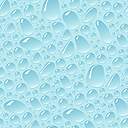 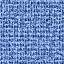 